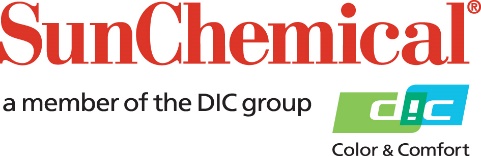 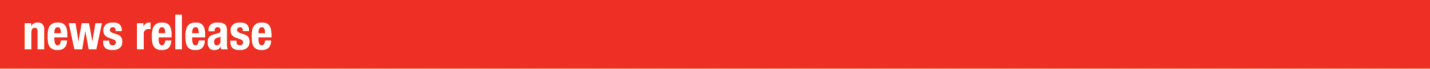 PR Contacts:					Heather Buchholz, Sun Chemical	Sirah Awan, AD Communications, UK  +1 708 236 3779			+44 (0) 1372 460542	heather.buchholz@sunchemical.com	sawan@adcomms.co.uk 	Sun Chemical to showcase transformational product portfolio at FESPA 2023South Normanton, UK – April, 13, 2023 Sun Chemical will present its extensive solutions for a variety of wide format applications, on stand B40 (Hall 2.2) at FESPA 2023 (23-26 May 2023), Messe Munich, Germany) under the theme of ‘Experience. Transformations.’, where solutions showcased will focus on helping customers to innovate their businesses. Solutions on display will include Sun Chemical’s wide format and super wide format inkjet inks, textile inkjet inks, screen inks and industrial inks, including solutions from SunJet – Sun Chemical’s digital inkjet brand.Wide FormatSun Chemical will promote its Streamline range of inkjet inks for wide format printers. Formulated with low odour chemistry, the Streamline ink series is Greenguard Gold certified for low indoor emissions.Also present on the stand will be the Streamline TVL 2 ink series, offered in 500ml pouches, designed to support the sign, display and graphics market for use with Roland’s SG2 and VG2 range of eco-solvent inkjet printers, including the latest additions to the range – orange and green inks. A trained and fully experienced team of engineers is available to ensure customers get the best from Streamline inks, offering colour management support, on-site and remote support and ink conversion. Advanced MaterialsSEPAREL® will be highlighted on the stand. SEPAREL® for analytical devices is a hollow fibre membrane, developed by DIC Corporation. These degassing modules prevent liquid from passing through a hollow-fibre membrane, allowing only gas to pass through, resulting in minimal pressure loss and compact size. The range offers a variety of products suitable for various ink types and applications including aqueous, solvent and UV. Aqueous InksDemonstrating commitment to super-wide format printing, Sun Chemical will be promoting its Streamline aqueous ink technology for high-speed, industrial poster printing on presses.Streamline APY, for Kyocera printheads, is a high colour strength series, delivering a significant reduction in ink consumption and drying benefits compared to competitive aqueous inks. The inks also offer improved print finish, colour vibrancy and reduced energy consumption costs. Errelle, Sun Chemical’s Italian distributor for APY aqueous inks, will also be highlighted.The latest addition to the aqueous series is Streamline APR, formulated for Ricoh Gen 5 printheads and offering all of the advantages highlighted with Streamline APY. Print samples will be available on the stand. Sun Chemical’s recent partnership with Euroscreen, Sun Chemical’s Italian distributor for APR aqueous inks, will also be highlighted.Super Wide FormatWith the increasing popularity of new industrial 3.2m solvent inkjet presses, Streamline offer tailored ink solutions to support presses with Konica Minolta, Spectra Starfire and Epson i3200 printheads, optimised for the inkjet droplet specification and the end user print application requirements. The latest addition to the range is Sun Chemical’s Streamline SGR - a solvent ink series for presses using Ricoh Gen 5 printheads.TextileSun Chemical will highlight a full range of digital inks for textile decoration across a range of applications such as sign & display, sportswear, fashion and home textiles.  Products presented will include the market leading sublimation transfer inks, Opal and ElvaJet Onyx as well as the hybrid sublimation ink, ElvaJet Topaz, which allows unparalleled performance when printed direct to fabric or using a transfer print process.  In addition, Sun Chemical will show solutions for pigment, reactive and acid inks offering the best in colour and application performance.Sun Chemical will launch additional colours of Orange, Blue, Light Cyan, Light Magenta, Fluo Yellow, Fluo Blue and Fluo Red to support the ElvaJet Topaz range of sublimation inks.  These enable gamut extension in critical areas of the colour spectrum for soft signage, display and sportswear applications, enabling printers to transform their output and meet the exacting demands of the market.  Adding such spot colours, following the recent launch of a hybrid black ink that will allow production via direct printing or transfer sublimation gives maximum flexibility to users without compromising on colour, print quality or application performance.SunJetThe global inkjet brand of Sun Chemical and DIC, SunJet will demonstrate its most recent developments in inkjet chemistry, including collaborations with OEM partners, system integrators and printhead manufacturers across a number of market sectors, including graphics, décor, textile, industrial and packaging. Finally, Sun Chemical will also highlight its extensive industrial offering to support screen, pad and industrial printing.Pete Saunders, Global Director, Digital Businesses at Sun Chemical, comments: “FESPA is the ultimate flagship show for the wide format industry. As the largest producer of inks and coatings, we’re delighted to be exhibiting once again and we look forward to connecting with existing and potential customers and showcase how they can experience transformation.“Sustainability is a key focus for us and we’re proud to use our very own ‘5R’ framework as a guide to enhance the sustainability of our technology and product portfolios. The five Rs in the framework are: Reuse, Reduce, Renew, Recycle and Redesign. This framework, along with continuous investment into R&D to improve the eco-efficiency and sustainability of its inks, coatings and adhesives, enable us to support a circular economy and reduce our carbon footprint.”To learn more about the products and services Sun Chemical is exhibiting at FESPA, visit: https://pgo.sunchemical.com/FESPA2023.ENDSAbout Sun Chemical Sun Chemical, a member of the DIC Group, is a leading producer of packaging and graphic solutions, color and display technologies, functional products, electronic materials, and products for the automotive and healthcare industries. Together with DIC, Sun Chemical is continuously working to promote and develop sustainable solutions to exceed customer expectations and better the world around us. With combined annual sales of more than $8.5 billion and 22,000+ employees worldwide, the DIC Group companies support a diverse collection of global customers. Sun Chemical Corporation is a subsidiary of Sun Chemical Group Coöperatief U.A., the Netherlands, and is headquartered in Parsippany, New Jersey, U.S.A. For more information, please visit our website at www.sunchemical.com or connect with us on LinkedIn or Instagram.